GL – Arbeitsplan:  Industrieräume Europas            Name: ____________________ Buch: M.Meinel (2009): Trio 2,  S.304-313) 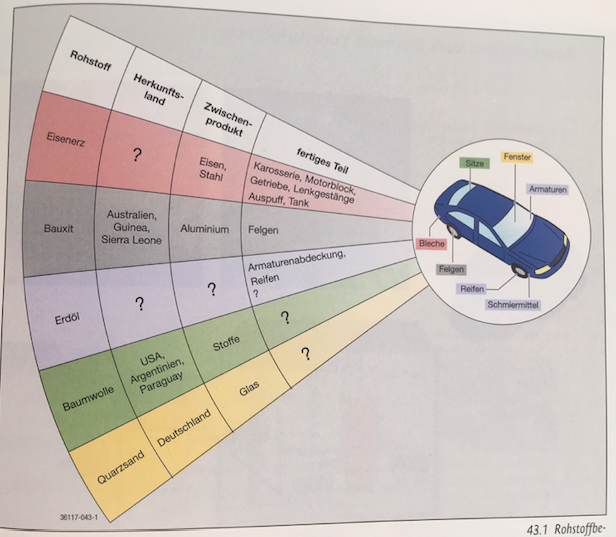 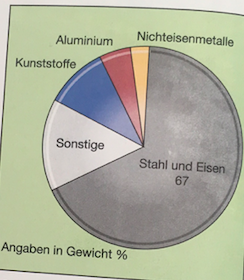 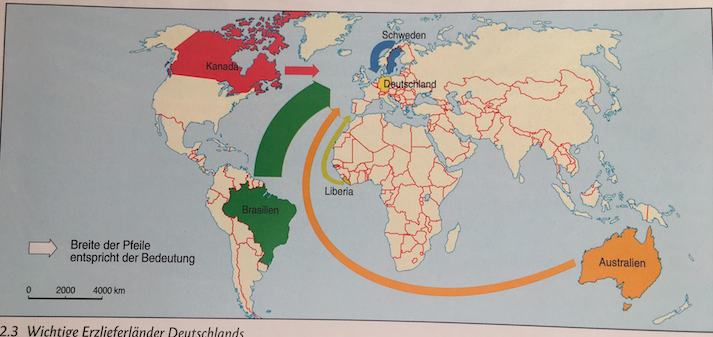 Zeitraum:Thema               Datum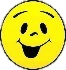 Die Autoindustrie – ein wichtiger IndustriezweigDie Autoindustrie – ein wichtiger IndustriezweigDie Autoindustrie – ein wichtiger IndustriezweigDie Autoindustrie – ein wichtiger Industriezweig1.Der Führerschein rückt immer näher und du träumst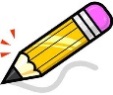 bereits vom ersten Auto!.Wie soll dein Auto aussehen, welche Ausstattung soll es haben? 1. Gestalte eine Seite in deinem Heft mit deinem Traumauto. Du darfst zeichnen, Fotos ausdrucken und aufkleben oder Autoprospekte ausschneiden und aufkleben. Diese kannst du dann auch als Deckblatt verwenden.2. Schreibe auf, aus welchen verschiedenen Stoffen dein Traumauto besteht.3. Autos brauchen verschiedene RohstoffeBearbeite folgende Fragen/Aufgaben. Notiere diese mit Antworten in deinem Heft (Hilfe: Triobuch S.42/43): a) Was ist ein Rohstoff ist?b) Erkläre, warum der Rohstoff Eisenerz beim Autobau wichtig ist!(Abb.42.2)c)Benenne die wichtigsten Eisenerzlieferanten!d) Ergänzt in dem roten und blauen Kreisausschnitt von Abb.43.1 mithilfe des Atlas die Herkunftsländer der Rohstoffe.e) Erstelle aus Grafik 43.1 eine Tabelle. Notiere diese in deinem HefDas Opelwerk in RüsselsheimDas Opelwerk in RüsselsheimDas Opelwerk in RüsselsheimDas Opelwerk in RüsselsheimDas Opelwerk in Rüsselsheim ist ein Beispiel für einen Industriestandort in der Rhein-Main-Region.Lies die Seiten 46-47. Bearbeite folgende Aufgaben:1. Suche in der Abbildung 47.1 „Verkehrsanbindng zum Opelwerk“ das Opelwerk und Frankfurt. Miss die Strecke auf der Karte aus und gib an, wieviel Kilometer Rüsselsheim von Frankfurt entfernt ist.2. Welche Verkehrsanbindungen hat das Opelwerk in Rüsselsheim?3. Warum benötigt ein Automobilwerk gute Verkehrsanbindungen?4.Erklärt, warum ein Werk - wie das von Opel - wichtig für eine Region ist.Flüsse – Ein Standortfaktor der IndustrieFlüsse – Ein Standortfaktor der IndustrieFlüsse – Ein Standortfaktor der IndustrieFlüsse – Ein Standortfaktor der Industrie1. Öffnet mal im Atlas eine „Thematische Karte“ in der es um das Thema Wirtschaft geht . (Probiert es mal au, ob es bei euch klappt, Dirke bietet kostenlos einen Atlas für Schüler an. Ohne Anmeldung. Ihr müsst nur den Code eingeben, der dort angegeben ist. Versucht es, wenn es nicht klappt, ist es nicht schlimm. Wir sehen uns ja bald). Schaut euch die Karte/ Karten an und guckt ob euch etwas in Flußnähe auffällt.2. Messt mit Hilfe der Maßstabsleiste die Gesamtausdehnung des Großraums von Nord nach Süd und von West nach Ost und rechnet die Entfernung in Kilometer um ( Abb. 48.1).3. Warum haben sich die Industrien gerade an den Flüssen angesiedelt?